Projectplan Maritiem Masterplan 2024 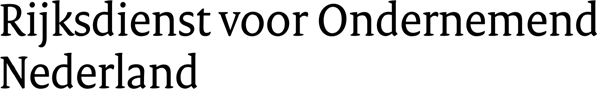 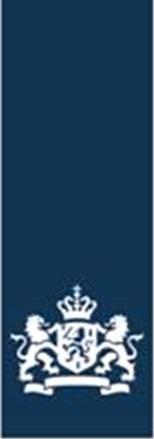 Tijdelijke subsidieregeling met als doel het stimuleren van activiteiten gericht op het verduurzamen en versterken van de maritieme sector, binnen de kaders van het Maritiem Masterplan.    De aanvraag voor subsidieverlening kan worden ingediend van 11 juni 2024, 9.00 uur tot en met 1 oktober 2024, 17.00 uur.De aanvraag voor subsidie wordt ingediend door een samenwerkingsverband, bestaande uit ten minste twee niet in een groep verbonden deelnemers. onderhavig project. De penvoerder dient namens de deelnemers van het samenwerkingsverband de aanvraag in. Bij de aanvraag voegt hij een overeenkomst betreffende de samenwerking van de deelnemers van het samenwerkingsverband toe, en een verklaring van de deelnemers waarin een penvoerder is aangewezen. De penvoerder van een samenwerkingsverband dient een Nederlandse onderneming te zijn. Zorg dat u tijdig in het bezit bent van een eHerkenningsmiddel om een aanvraag via eLoket in te kunnen dienen. Dit kan een paar werkdagen duren. Zie www.rvo.nl/eloket. Het vereiste beveiligingsniveau is 3. De omvang van uw projectplan mag (exclusief bijlagen) maximaal 20 pagina’s omvatten (lettergrootte 9 of 10 pt) exclusief deze bladzijde. Toelichtende teksten in het formulier mag u ook desgewenst weghalen.Zorg dat de plannen goed en helder zijn beschreven. Let daarbij ook op eventuele claims die u doet! Een niet onderbouwde claim kan niet op waarde worden geschat! Openbare samenvattingGeef een samenvatting van het project. Rijksdienst voor Ondernemend Nederland zal deze openbare samenvatting gebruiken om te publiceren over het project als het subsidie toegezegd krijgt. Omvang maximaal een half A4.AchtergrondWat is de  projecttitelWat is het doel van het project?Neem hierbij ook mee hoe het project past in het maritiem masterplanOp welk van de drie energielijnen heeft uw project betrekkingHet schipGeef een beschrijving van het schip waarop de hiervoor genoemde nieuwe installatie ingebouwd zal worden. Beschrijf onder andere of het nieuwbouw of retrofit betreft, het type schip, kenmerken van het schip, vaarprofiel etc.Uitvoerende partijenPenvoerderGeef een beschrijving van de penvoerder. Geef naast een toelichting op de core business van uw bedrijf ook een toelichting op de kennis en ervaring die u inbrengt in het project. Beschrijf ook de rol die u heeft in het project.Andere consortium partnersGeef een beschrijving van elk van de consortium partners. Geef naast een toelichting op de core business van elke partner ook een toelichting op de kennis en ervaring die de partner inbrengt in het project. Beschrijf ook de rol die elke partner heeft in het project.OnderzoeksorganisatiesIndien in het project niet economisch industrieel onderzoek of experimentele ontwikkeling door een onderzoeksorganisatie wordt verricht, beschrijf dan hier hoe voldaan wordt aan de verplichting voortkomend uit artikel 15 van de regeling.OnderaannemersBeschrijf welke (de belangrijke) partijen wel een significante rol hebben in het project maar niet als consortiumpartner zijn opgenomen.Inhoudelijke beschrijving van het projectBeschrijving per projectfaseEen project wordt opgesplitst in drie fasen (ontwerp en ontwikkel; bouw en demonstratie en operatie en monitoring). Geef per fase een inhoudelijk beschrijving.Activiteiten en soortDe werkzaamheden in  deze drie fasen kunnen worden onderverdeeld in afzonderlijke activiteiten. Geef een overzicht van alle activiteiten. Doe dat middels een inhoudelijke beschrijving. Geef tevens per activiteit aan of deze valt onder fundamenteel onderzoek, industrieel onderzoek, experimentele ontwikkeling. Geef ook aan welke partners bij de uitvoering van elk van de activiteiten betrokken zijn. Benoem tenslotte apart wanneer er sprake is van niet-economische activiteiten.Infrastructurele werkzaamhedenGeef een beschrijving van eventuele infrastructurele activiteiten. Geef ook hier aan welke partners hierbij betrokken zijn en in welke fase deze uitgevoerd worden. De daarmee gemoeide subsidiabele kosten kunt u onderbouwen bij de toelichting op de begroting.BrandstofkostenIndien er brandstofkosten als subsidiabele kosten worden opgevoerd in het project, geef dan hier een toelichting. Denk hierbij onder andere aan een toelichting in welke fase en tijdens welke activiteiten de brandstof verbruikt wordt. De daarmee gemoeide subsidiabele kosten kunt u onderbouwen bij de toelichting op de begroting.RangschikkingscriteriaAlle aanvragen worden door een externe adviescommissie gerangschikt op basis van een score op vijf criteria. Geef hieronder een uitgebreide en onderbouwde toelichting van uw project op elk van de vijf criteria.De bijdrage aan emissiereductie en klimaatneutraliteitDe aanpak voor het bewijzen van de effectiviteit en betrouwbaarheid van het energiesysteemDe opschaalbaarheid en het verdienvermogen voor de strategische deelmarktenDe ketensamenwerking en Nederlandse betrokkenheidDe bijdrage van het project aan de samenwerking binnen het Maritiem Masterplan conform de     beoordelingscriteria in bijlage 2 van de regeling, door:i.de bijdrage aan het Joint Maritime Digital Platform; enii.de bijdrage aan human capital-activiteiten.PlanningGeef een overzicht van de planning van het project. Neem in die planning alle eerder beschreven activiteiten op als ook eventuele andere relevante zaken.Methanol aandrijflijnIndien uw project betrekking heeft op een methanol energielijn, geef dan een toelichting op de status van eventueel benodigde vergunningen en het eventuele effect hiervan op de hiervoor beschreven planningRisico’sBeschrijf hier welke risico’s er zouden kunnen optreden bij de uitvoering van dit project (financieel, technisch, tijd etc), en wat u doet om deze risico’s te voorkomen of de impact ervan te verkleinen. Kijk hier ook naar risico’s in bredere zin, dus niet alleen naar risico’s die met de innovaties te maken hebben.BegrotingOnderbouwingGeef een goed onderbouwde toelichting op de begroting. Zorg daarbij in elk geval ook dat er per eerder beschreven activiteit inzichtelijk wordt welke partners subsidiabele kosten maken voor elke activiteit. Maak daarbij ook de opsplitsing per partner tussen fundamenteel onderzoek, industrieel onderzoek, experimentele ontwikkeling en niet-economisch onderzoek. Voor het totaaloverzicht kunt u dit in een tabel weergevenTer info: indien er gekozen wordt voor het forfaitair uurtarief voor eigen uren van de deelnemers mag hiervoor een tarief van €80 gebruikt worden.InfrastructuurkostenGeef hier een gedetailleerde en onderbouwde toelichting op eventuele infrastructuurkosten die als subsidiabele kosten worden opgevoerdBrandstofkostenGeef hier een gedetailleerde en onderbouwede toelichting op meerkosten voor brandstof die als subsidiabele kosten worden aangemerkt. Geef daarbij ook aan hoe de berekening van meerkosten van deze brandstofkosten zijn berekend.Afschrijvingskosten installatieEen deel van de nieuw te ontwikkelen installatie mag over het project afgeschreven worden. Geef hier een onderbouwing van de berekende afschrijvingskosten die als subsidiabel aangemerkt worden. Maak daarbij gebruik  van de handleiding op de website van RVO.